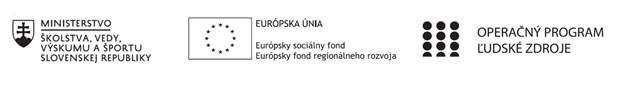 Správa o činnosti pedagogického klubu Príloha:Prezenčná listina zo stretnutia pedagogického klubuPríloha správy o činnosti pedagogického klubu                                                                                             PREZENČNÁ LISTINAMiesto konania stretnutia: H08Dátum konania stretnutia: 17.5.2021Trvanie stretnutia:  od 16.00 hod do 19.00 hod	Zoznam účastníkov/členov pedagogického klubu:Meno prizvaných odborníkov/iných účastníkov, ktorí nie sú členmi pedagogického klubu a podpis/y:Prioritná osVzdelávanieŠpecifický cieľ1.1.1 Zvýšiť inkluzívnosť a rovnaký prístup ku kvalitnému vzdelávaniu a zlepšiť výsledky a kompetencie detí a žiakovPrijímateľGymnáziumNázov projektuGymza číta, počíta a bádaKód projektu  ITMS2014+312011U517Názov pedagogického klubu GYMZAFIGADátum stretnutia  pedagogického klubu17.5.2021Miesto stretnutia  pedagogického klubuH08Meno koordinátora pedagogického klubuS. ĎurekOdkaz na webové sídlo zverejnenej správywww.gymza.skManažérske zhrnutie:finančná gramotnosť, učebné pomôcky, vzdelávacie portály, webináre.Hlavné body, témy stretnutia, zhrnutie priebehu stretnutia: A) Členovia pedagogického klubu diskutovali o využívaní učených pomôcok na svojich hodinách a konkrétne na hodinách finančnej gramotnosti. B) Členovia pedagogického klubu sa zamerali na možnosti získania učebných pomôcok využiteľných na hodinách finančnej gramotnosti:      - diskusia o možných zdrojoch učebných pomôcok      - hľadanie konkrétnych zdrojov a konkrétnych učebných pomôcok:                    - vytvorenie prehľadu portálov poskytujúcich učebné pomôcky – konkrétne na hodiny                     finančnej gramotnosti                                      - konkrétne učebnice, učebné pomôcky a pod.                    - dostupná literatúra v školskej knižnici a knižnici mestskejZávery a odporúčania:I. Výmena skúseností medzi členmi pedagogického klubu finančnej gramotnosti týkajúcich sa možnosti zdrojov učebných pomôcok a materiálov na vyučovanie. II. Situácia sa v oblasti ponuky učebných pomôcok oproti minulým rokom zlepšila. K dispozícii je navyše niekoľko portálov ponúkajúcich nielen učebné pomôcky využiteľné na predmete finančná gramotnosť, ale aj portály ponúkajúce programy na výuku tohto predmetu – zahŕňajúce nielen učebné pomôcky, ale aj metodiku a priestor pre rozvoj. III. Osvedčeným nástrojom sa na základe skúseností javí portál Ja Slovensko.IV. Členovia pedagogického klubu skonštatovali, že súčasná ponuka učebných pomôcok je bohatá a neustále sa rozširuje. Problémom sa stáva schopnosť orientovať sa v návale ponúk učebníc, či webinárov.Vypracoval (meno, priezvisko)PaedDr. Antónia BartošováDátum17.5.2021PodpisSchválil (meno, priezvisko)Mgr. Stanislav Ďurek, PhD.Dátum17.5.2021PodpisPrioritná os:VzdelávanieŠpecifický cieľ:1.1.1 Zvýšiť inkluzívnosť a rovnaký prístup ku kvalitnému vzdelávaniu a zlepšiť výsledky a kompetencie detí a žiakovPrijímateľ:GymnáziumNázov projektu:GYMZA číta, počíta a bádaKód ITMS projektu:312011U517Názov pedagogického klubu:GYMZAFIGAč.Meno a priezviskoPodpisInštitúcia1. Mgr. Stanislav Ďurek, PhD.Gymnázium, Hlinská 29 Žilina2. PaedDr. Antónia BartošováGymnázium, Hlinská 29 Žilina3. Mgr. Tatiana HikováGymnázium, Hlinská 29 Žilina4. Mgr. Helena KrajčovičováGymnázium, Hlinská 29 Žilinač.Meno a priezviskoPodpisInštitúcia1.